Nápověda postupu k praktické zkoušce 1. aplikace PMZLayout – vložíte ovládací prvkyNastavíte ID všech prvků s kterými budete pracovatV aplikaci musíte vytvořit objekty ovládacích prvkůVytvořit metodu, která nainicializuje ovládací prvky (vytvoří je v paměti jako objekty a prováže s id layoutu pomocí metod FindViewByIdZavolat metody načtení layoutu (použijte metodu SetContentView) a inicializujUI v metodě OnCreateVytvořit metodu, která provede výpočet a vrátí výsledek výpočtu. Studenti ZPO mohou tento výpočet udělat v metodě Click (tedy začlenit do kódu provedeného při stisku tlačítka)Vytvořit metodu obstarávající klik na tlačítko
pamatuj stačí napsat:
btnReturn.Click += delegate            {        Kód, který se provede na stisk tlačíka               Můžete pro zobrazení výsledku v druhé aktivitě použít nápovědu bodu 9.     };Nezapomeňte vytvořit druhou aktivitu na zobrazení výsledku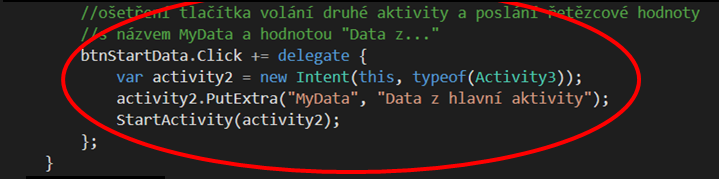 